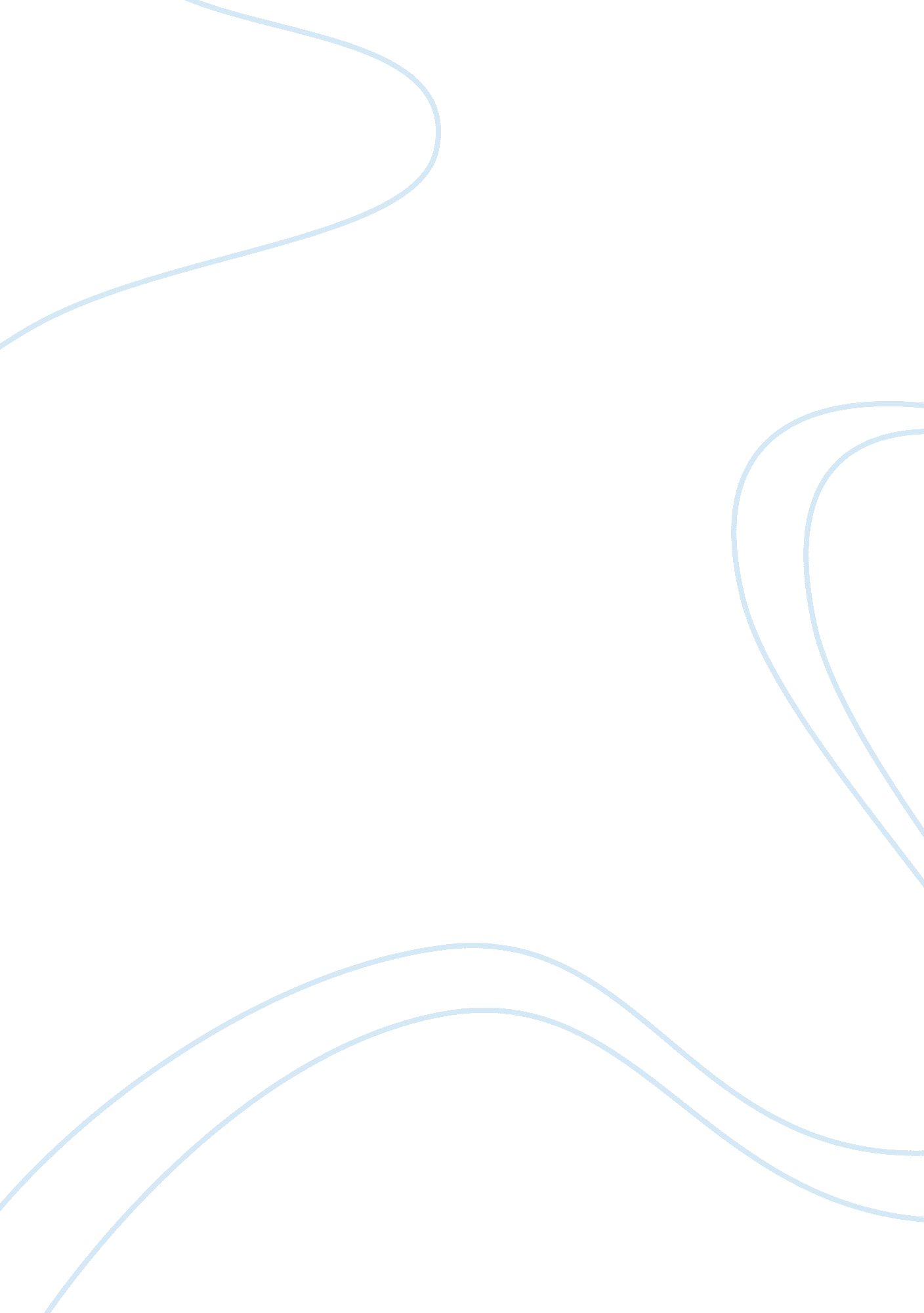 Cruelties of the giant sea insectFood & Diet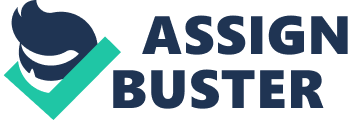 Just consider the nourishment being brought to each person, since it was, an authentic being of life at one point. The paper ‘ Consider the Lobster’ by David Foster Wallace, is an elegantly composed article, about the inhumanities associated with eating the scrumptious, butter-drenched bit of lobster that many individuals think about as a delicacy. Wallace’s target audience, Gourmet Magazine, whose readers are considered “ foodies”, most likely don’t mull over the nutrition being eaten. In his exceptionally constructive story, he portrays his point of view using three main rhetorical devices. He uses pathos to evoke pity and sadness, ethos to manifest beliefs about a community, and logos to convince the readers. David Foster Wallace truly catches the power of pathos in his article “ Consider the Lobster” and applies it in a way that is persuading to the reader. Most people have tendencies to imagine that lobsters are not as important on the grounds that they are less human than other animals, possibly to improve feelings about the inhumane execution of a creature. Arguments trying to portray that they feel no torment when butchered. Once more, Wallace captures tenderness to pull at the heartstrings of the peruser and puts them into the position of the lobster, influencing individuals to feel awful. Wallace demonstrates his point when he specifies that, “ The lobster will sometimes cling to the container’s sides or even to hook its claws over the kettle’s rim like a person trying to keep from going over the edge of a roof”. Comparing a creature to what the majority of the population consider food is a powerful strategy with the intention to create an emotional response. Individuals can genuinely feel for the lobster that is being boiled alive and may change their perspective of lobster cooking entirely. Utilizing individuals’ feelings to create an outside thought about lobsters and what they experience during the time spent cooking is an effective method for getting his point across. David Foster Wallace truly catches the power of sentiment in his article “ Consider the Lobster,” and utilizes it in a way that is unbelievably persuading to the reader. For instance, he looks at the Maine Lobster Festival and how a festival can abuse an animal for entertainment. While playing off of individuals’ common tendency to feel awful for the cows, he demonstrates that the murdering of lobster is, as a general rule, the same than the slaughtering of cows, yet we treat it much in an unexpected way. Humanity tends to believe that lobsters are inferior to people on the grounds that they are less important than the average dairy animal. Perhaps this was to improve feelings about our ridiculous execution of a creature and that they feel no agony when butchered. Once more, Wallace uses feelings to create sadness when he says, ‘ A detail so obvious that most recipes don’t even bother to mention it is that each lobster is supposed to be alive when you put them in the kettle’. This stunning illustration truly demonstrates how obtuse the general cooking strategy can appear when a wider view is taken from this viewpoint. This allegory puts the reader in the position of the lobster, influencing individuals to feel awful. Most people can genuinely feel for the lobster that is being cooked alive and may change their perspective of lobster cooking very surprisingly. Using this, individuals’ tend to contemplate lobsters, and what they experience during the time spent cooking. This was a clever method for expressing what is on his mind. Another way David Foster Wallace expresses what is on his mind to his group of onlookers is his perfect use of ethos. Amid the principal portion of his exposition where he portrayed the Maine Lobster Festival, Wallace talked essentially to each individual. Within the second half, while examining every living creature’s entitlement to a decent life, this enabled him to separate himself from the reader and call himself a specialist. As he isn’t an expert on cooking or lobster celebrations, he goes to speak on behalf of every living creatures entitlement. Wallace additionally expresses that “ The lobster… behaves very much as you or I would behave if we were plunged into boiling water”. This demonstrates his insight into the way lobsters respond to the pot of bubbling water. Proving that opinions shouldn’t be based on whether or not we should treat them better in the view of what the agony that lobsters have felt before. Regardless of what the torment level is, from high to low, we should change what we are doing to end the lobster rather than stopping this delicacy in all. Through his earlier learning and what he knew for some time, David Foster Wallace demonstrates his point that lobsters have shown improvement over what they are right now.’Consider the Lobster’ was composed in a way that influences the reader to feel that the author is exceptionally credible, Wallace is perfecting ethos. Not exclusively does he show a wide range of logical references to prove his focuses, he composes it in an exceptionally advanced dialect. This person truly seems like he recognizes what he is discussing. It is imperative for the peruser to confide in the writer’s information on the subject, with the goal that they can view the article as worth reading. It is evident through his written work that Wallace truly did his research on this topic. Wallace begins towards the start of his paper to disclose to the bookworm what a lobster truly is, an arthropod. David Foster Wallace explains, ‘ Taxonomically speaking, a lobster is a marine crustacean of the family Hominidae, characterized by five pairs of jointed legs’. This shows that he has set aside the opportunity to completely examine what he is expounding on and that he has logical reinforcement for his contention. In Conclusion, Wallace isn’t attempting to persuade his readers that what they are doing isn’t right, or to try and quit eating Lobster, however, he wants them to simply consider what he is stating. He had a tough group of ‘ foodies’ to consider when composing this article, a pack of food enthusiasts who are into eating extremely wonderful food. Composing for an extreme gathering of people, he truly appeared to know he expected to express what is on his mind in a successful way so that they don’t discount him. Utilizing ethos, pathos, and logos viably, Wallace makes a substantial point in ‘ Consider the Lobster’. Most appreciate eating delightful nourishment now and again, a large portion of which are creatures, and this article made them think out of the blue about the end result for these animals previously we eat them. 